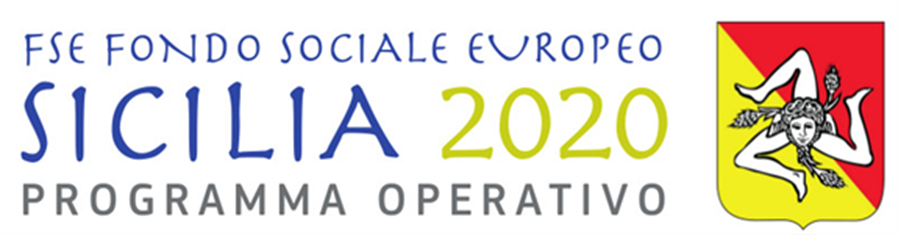 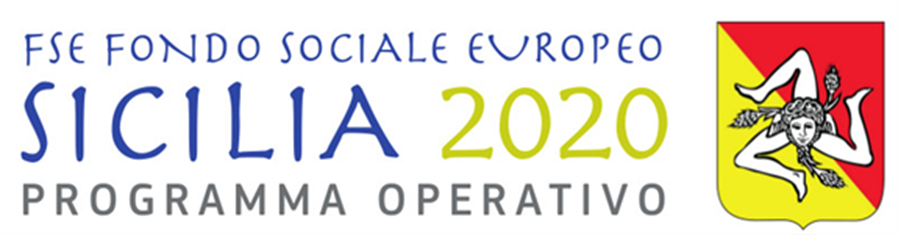 ALLEGATO 2 SCHEMA DI DOMANDA BONUS PER L’ASSUNZIONE All’Amministrazione Regionale SicilianaDipartimento Regionale del lavoro, dell’impiego, dell’orientamento, dei servizi e delle attività formativeViale Praga, 29 90146 Palermo (PA)Il/La sottoscritto/a nome ………………..……………………… cognome ………….…………….                                         nato/a         …………………………………………………  il   ……………………  residente in via ………………………………………… n. .…. in qualità di rappresentante legale …………… (o delegato dal rappresentante legale con atto di delega del ………...…………… (che alla presente si allega):dell’impresa denominata (denominazione/ragione sociale) ………………..…………………… con sede	legale	in via …………………………….…………………………… n. ……… partita IVA …………….........………. e cod. fisc. …..…..……….........……….. iscritta alla camera di commercio, industria, artigianato di ….………………………………..….   al	n.……………… del registro   delle imprese di ………….…………………………………… (solo per le imprese con sede legale in Italia) e sede operativa  nella Regione Sicilia in .................................... via ................................... n. .................................b)		associazione denominata   …………………..………………………. con sede legale in via ……………………….………...….. n. ……… e sede operativa nella Regione Sicilia  in ............................. via ................................................................................. n.  …... partita IVA	……………………….……….	e cod.	fisc ...……….........………..………………c)  Fondazione  denominata    …………………………..…………………………………...…….  con sede legale in via ………………………………..…………….….….. n. ……… e sede operativa nella Regione Sicilia  in ............................. via ................................... n. ...partita IVA ……………................………. e cod. fisc. …..…..……….........……….. ………………d)  Altro specificare ………………(replicare per ogni lavoratore assunto)avendo assunto o impegnandosi ad assumere entro 30 giorni dalla eventuale notifica di concessione de Bonus per l’assunzione -  il lavoratore nome ………………..…           cognome……………………. nato/a ………………………………………………… il  …………………  residente in via …………………………………………, mail …………………………………….... telefono……………………………..  .disabile ai sensi della Legge n. 68/1999*    (si)      (no)*Come da Avviso all’art. 2 (nota 1), si fa riferimento a:persone con minorazioni fisiche, psichiche o sensoriali e portatori di handicap intellettivo (con una riduzione della capacità lavorativa superiore al 45%;persone invalide del lavoro con grado d’invalidità superiore al 33%;persone non vedenti, sordomute, invalide di guerra, invalide civili di guerra, invalide per servizio con livelli di minorazione specificatamente indicati.- con rapporto di lavoro a tempo:  indeterminato in data ............................. qualifica .......................................................................orario di lavoro:  tempo pieno	 tempo parziale ………. ore/settimanali …….. %;A tal fine, ai sensi del DPR 445/2000, e consapevole delle sanzioni penali, civili e amministrative cui va incontro in caso di dichiarazioni mendaciDICHIARA di:di aver compreso le condizioni di erogazione del contributo come indicate in Avviso, e di accettarle integralmente ed incondizionatamente;di essere consapevole che in caso di contratti di lavoro a tempo parziale, l’importo del Bonus sarà proporzionale alle ore di lavoro previste dallo stesso contratto in relazione al contratto nazionale di riferimento;che il contributo del bonus occupazionale previsto a valere sul presente avviso, non supera un’intensità di aiuto superiore al 50% (75% nel caso di disabili ai di quanto definito dalla Legge 68/99) del costo del lavoro annuo;garantire trattamenti non inferiori a quelli previsti dai Contratti Collettivi Nazionali di  Lavoro e territoriali, se presenti, sottoscritti dalle Organizzazioni Sindacali comparativamente più rappresentative a livello nazionale;essere in regola con la normativa vigente in materia di sicurezza del lavoro, assicurazioni sociali obbligatorie nonché rispettare la normativa in materia fiscale;essere in regola con le assunzioni previste dalla Legge 68/99 sul collocamento mirato ai disabili;essere regolarmente costituita secondo il proprio regime giuridico;essere operativa alla data di presentazione della presente domanda di erogazione del contributo;non essere stato destinatario, nei tre anni precedenti la data di presentazione della domanda di agevolazione, di provvedimenti di revoca di agevolazioni pubbliche ad eccezione di quelli derivanti da rinunce da parte delle imprese;di non trovarsi in stato di fallimento, di liquidazione, di cessazione di attività o di concordato preventivo e in qualsiasi altra situazione equivalente secondo la legislazione del proprio stato, ovvero di non avere in corso un procedimento per la dichiarazione di una di tali situazioni;non sussistere nei propri confronti cause di divieto, decadenza o sospensione di cui al Decreto legislativo 6 settembre 2011, n. 159 “Codice delle leggi antimafia e delle misure di prevenzione, nonché nuove diposizioni in materia di documentazione antimafia, a norma degli articoli 1 e 2 della legge 13 agosto 2010, n. 136”;di non aver ricevuto alcuna condanna, con sentenza passata in giudicato, per qualsiasi reato che determina l’incapacità a contrattare con la P.A;non sussistere cause di esclusione di cui all'art. 1 bis comma 14 della Legge 18/10/2001 n. 383 e s.m.i. e di non essere destinataria di sanzioni interdittive di cui al D.Lgs. n. 231/2001 o di altre sanzioni interdittive limitative, in via temporanea;non aver effettuato nei dodici mesi precedenti la data dell’assunzione ai fini dell’incentivo licenziamenti collettivi (ai sensi dell’art. 4 e 24 della Legge 223/91).Dichiara, altresì, di essere consapevole che l’incentivo all’assunzione non spetta se:-  l'assunzione costituisce attuazione di un obbligo preesistente, stabilito da norme di legge o della contrattazione collettiva, anche nel caso in cui il lavoratore avente diritto all'assunzione viene utilizzato mediante contratto di somministrazione;-  l'assunzione viola il diritto di precedenza, stabilito dalla legge o dal  contratto collettivo, alla riassunzione di un altro lavoratore licenziato da un rapporto a tempo indeterminato o cessato da un rapporto a termine, anche nel caso in cui, prima dell'utilizzo di un lavoratore mediante contratto di somministrazione, l'utilizzatore non abbia preventivamente offerto la riassunzione al lavoratore titolare di un diritto di precedenza per essere stato precedentemente licenziato da un rapporto a tempo indeterminato o cessato da un rapporto a termine;-  il datore di lavoro o l'utilizzatore con contratto di somministrazione hanno in atto sospensioni dal lavoro connesse ad una crisi o riorganizzazione aziendale, salvi i casi in cui l'assunzione, la trasformazione o la somministrazione siano finalizzate all'assunzione di lavoratori inquadrati ad un livello diverso da quello posseduto dai lavoratori sospesi o da impiegare in diverse unità produttive;con riferimento a quei lavoratori che sono stati licenziati nei sei mesi precedenti da parte di un datore di lavoro che, al momento del licenziamento, presenta assetti proprietari sostanzialmente coincidenti con quelli del datore di lavoro che assume o utilizza in somministrazione, ovvero risulta con quest'ultimo in rapporto di collegamento o controllo;Dichiara inoltre, ai sensi del D.P.R. 445/2000, che è consapevole che, in caso di assunzione con contratto di somministrazione, i benefici economici legati all'assunzione o alla trasformazione di un contratto di lavoro sono trasferiti in capo all'utilizzatore e computati in capo all'utilizzatore.Dichiara infine, ai sensi del D.P.R. 445/2000 di aver effettuato la comunicazione obbligatoria, per ciascun lavoratore assunto, prevista dall’articolo 9-bis, comma 2, del decreto-legge 1 ottobre 1996, n. 510 “Disposizioni urgenti in materia di lavori socialmente utili, di interventi a sostegno del reddito e nel settore previdenziale”, convertito, con modificazioni, dalla legge 28 novembre 1996, n. 608, come modificato dalla legge 27 dicembre 2006, n. 296, art. 1, comma 1180.Si impegna,  altresì,  a  mantenere  lo  stato  occupazionale  del  lavoratore  assunto,  nei  termini minimi di 24 mesi  indicati dall’Avviso.CHIEDE LA CONCESSIONE DEL CONTRIBUTOai sensi del regime de minimis (Regolamento (UE) n. 1407/2013 della Commissione Europea del 18 dicembre 2013, relativo all’applicazione degli articoli 107 e 108 del trattato sul funzionamento dell’Unione Europea agli aiuti “de minimis” (pubblicato sulla Gazzetta ufficiale dell’Unione Europea del 24 dicembre 2013 alla serie L. 352) dell’importo del bonus è pari a: (informazioni da replicare per ogni lavoratore assunto)………… (indicare ammontare del bonus che si richiede, tenendo conto che, come indicato dall’art. 4 dell’avviso, il bonus è erogato per un periodo di 24 mesi a partire dalla data di assunzione nel limite massimo di € 14.000,00 nei due anni, così articolato: € 6.000,00 euro per i  primi 12 mesi e € 8.000,00 euro dal 13esimo mese al 24esimo mese); per una retribuzione lorda annua, ............................................... ;(Nota bene: Nel caso di contrati a tempo parziale il valore del Bonus da ripotare nella domanda va riparametrati in funzione dell’orario di lavoro che non può comunque essere inferiore al 50% del tempo pieno indicato dai contratti nazionale del lavoro del settore di riferimento)Consapevole, in caso di dichiarazioni mendaci, della responsabilità penale ex art. 76 del DPR 445/2000 e s.m.i. nonché della decadenza dal contributo concesso ex art. 75 del DPR 445/2000 e s.m.i.DICHIARA CHEla presente domanda di concessione del contributo rispetta le condizioni definite dalla normativa comunitaria, nazionale e regionale di riferimento, dall’Avviso sopra richiamato, pubblicato sul sito web delle Regione Siciliana di cui ho preso atto;CHIEDE che il contributo assegnato venga accreditato sul c/c bancario - “dedicato” alle operazioni effettuate nell’ambito dell’Avviso 21/2018 per il finanziamento di contributi all’occupazione per i disoccupati di lunga durata - n. ..…….…..……………  intestato a...................................................presso la banca………………. IBAN………………………… e indica come persona autorizzata ad operare sul predetto conto il Sig./la Sig.ra…………………………..CHIEDE che il contributo venga erogato secondo la seguente modalità prevista in Avviso all’art. 9 (barrare l’opzione che interessa):Modalità a saldo dopo 24 mesi dall’assunzione;Modalità in due quote con anticipazione pari all’80% del bonus e saldo dopo 24 mesi dall’assunzione, previa presentazione di idonea polizza fidejussoria.Luogo e dataIl legale rappresentanteo altro soggetto munito di poteri di firma*(firma digitale)**Si autorizza il trattamento dei dati forniti ai sensi del D.Lgs n. 196/2003 e s.m.i..* In caso di altro soggetto munito di poteri di firma, allegare atto di delega o altro documento comprovante poteri di firma** Obbligo di presentazione del documento di riconoscimento in corso di validità assolto implicitamente con l’apposizione della firma digitale, ai sensi del combinato disposto di cui agli artt. 38 e 47 del DPR n. 445/2000 e s.m.i. e art. 65, comma 1, lett. a) del D.Lgs 82/2005 e s.m.i..Si allega:Copia del documento di identità del lavoratore assunto, in corso di validità;  Dichiarazione sostitutiva, ai sensi del dpr 445/2000 e smi, per la concessione di Aiuti di Stato in “de minimis” (Allegato 3) per i datori di lavoro;Contratto di assunzione;Ricevuta telematica dell’avvenuta comunicazione obbligatoria (CO) dell’assunzione del lavoratore invitato al competente Centro per l’impiego (CPI).Dichiarazione insussistenza conflitto di interessi e clausola anti pantouflage (Allegato 5).